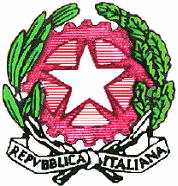 Ministero dell’Istruzione e del MeritoUfficio Scolastico Regionale per il Lazio   LICEO SCIENTIFICO STATALE “ASCANIO LANDI”Via Salvo D’Acquisto, 61 - 00049 Velletri (Roma) - Tel. 06121125780 - Fax 069626943 – C.F. 95018790584Sito web: http://www.liceolandi.edu.it - E-mail: rmps320009@istruzione.it – P.E.C.: rmps320009@pec.istruzione.it DOCUMENTO DEL CONSIGLIO DI CLASSE(ai sensi dell’art. 5 del D.P.R. 323 del 23/07/1998) 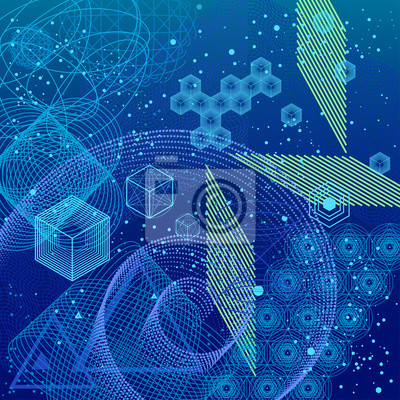                                                       Classe V sez.___ (indirizzo scientifico)                                                                  Anno scolastico 2023-24SOMMARIOALLEGATIProgrammi svolti nelle singole discipline. Griglie di correzione per le prove scritte dell’Esame di Stato.Proposta di griglia di valutazione per la prova orale.1.	Linee guida dell’Istituto1)	Potenziamentodelle competenze comunicative ed espressive, presupposto imprescindibile per veicolare tutti i saperi;degli aspetti e delle attività scientifiche volte ad arricchire il curricolo didattico;dell’informatica e sua estensione anche come strumento didattico e organizzativo;delle lingue straniere e loro utilizzo.2)	Rapporti con il territorio e rapporti internazionali3)	Inclusività 4)	Attenzione alla realtà contemporanea5)	Attenzione ai bisogni formativi degli studenti6)	Attenzione ai bisogni formativi dei docenti (aggiornamento) 7)  	Apertura della scuola al territorio 8)	Innovazione e qualità9)	Implementazione della cultura della sicurezza, della trasparenza e della riservatezzaIl quadro orario del Liceo Scientifico2.	Presentazione della classeDescrizione delle caratteristiche della classeObiettivi formativi della classeAi sensi del DM dell’Istruzione e del Merito 22 dicembre 2022, n. 328, concernente l’adozione delle Linee guida per l’orientamento, relative alla riforma 1.4 nell’ambito della Missione 4.1 del PNRR, i fondamentali obiettivi formativi della classe, declinati in competenze orientative (EntreComp, DigComp, LifeComp, GreenComp), risultano essere i seguenti:4. Continuità didattica dei docenti nel corso del triennio.5.	Metodi generali di lavoro adottati dal Consiglio di classe 6.	Criteri generali di valutazione adottati dal Consiglio di classe7.	Strumenti di valutazione utilizzati dal Consiglio di classe 8.	Prospetto delle simulazioni delle prove d’esame effettuate nel corso dell’anno scolastico.9.	Ore di lezione effettivamente svolte entro il 15 maggio 202410.	Attività di orientamento svolte dalla classe e/o da gruppi di alunni 11.	Moduli di didattica orientativa svolti dalla classe e/o da gruppi di alunni 12.	Attività extracurricolari e percorsi multidisciplinariIl Consiglio di classe																		Il Dirigente Scolastico																	 (Prof.ssa Simonetta De Simoni)Linee guida e quadro orarioPresentazione della classeObiettivi formativi della classeContinuità didattica dei docenti nel corso del triennioMetodi generali di lavoro adottati dal Consiglio di classeCriteri generali di valutazione adottati dal Consiglio di classeStrumenti di valutazione utilizzati dal Consiglio di classe Prospetto delle simulazioni delle prove d’esame effettuate nel corso dell’a.s.Ore di lezione effettivamente svolte entro il 15 maggio 2024Attività di orientamento svolte dalla classe e/o da gruppi di alunniModuli di didattica orientativa svolti dalla classe Attività extracurricolari e percorsi multidisciplinari Firme dei docenti del Consiglio di classeMATERIEIIIIIIIVVItaliano44444Latino33333Inglese33333Storia e Geografia33---Storia--222Filosofia--333Matematica55444Fisica22333Scienze naturali22333Disegno-Arte22222Scienze motorie e sportive22222Rel.catt./ Attiv.altern.11111Potenziamento Informatica 11Potenziamento lingua inglese 11Potenziamento Fisica  11TOTALE ORESETTIMANALI3030303030VALORIValorizzare la dignità umana e i diritti umani Valorizzare la diversità culturaleValorizzare la democrazia, la giustizia, l'equità, l'uguaglianza e il primato del dirittoATTEGGIAMENTIApertura all'alterità culturale e ad altre credenze, visioni del m o n d o e praticheRispettoSenso civico Responsabilità AutoefficaciaTolleranza dell'ambiguitàABILITÀAbilità di apprendimento autonomoAbilità di pensiero analitico e critico Abilità di ascolto e di osservazioneEmpatiaFlessibilità e adattabilitàAbilità linguistiche, comunicative e plurilingui Abilità di cooperazioneAbilità di risoluzione dei conflittiCONOSCENZEE COMPRENSIONI CRITICHEConoscenza e comprensione critica del sé Conoscenza e comprensione critica dellinguaggio e della comunicazioneConoscenza e comprensione critica del mondo: politica, diritto, diritti umani, cultura, culture, religioni, storia, media, economia, ambiente, sostenibilità	MATERIEDocenti del terzoanno di corsoDocenti del quartoanno di corsoDocenti del quintoanno di corsoItalianoLatinoIngleseStoriaFilosofiaMatematicaFisicaScienze naturali Disegno-ArteScienze motorieEducazione civica pot.I.R.C.SOSTEGNOAll’inizio dell'anno scolasticoDurante lo svolgimento dell’anno scolasticoIn momenti specifici dell’anno scolasticoNella parte finale dell'anno scolasticoLezioni frontaliLavori di gruppoAttività di laboratorioDibattiti in classeRecuperoApprofondimentoRicercheTesineAttività multidisciplinari/ CLIL Attività specificamente volte all’integrazioneAltro (specificare)Presentazioni multimedialiGIUDIZIOVOTOVOTOVOTOGIUDIZIO decimi quindicesimi centesimiNon manifesta alcuna conoscenza dei contenuti proposti.Non si sottopone alle verifiche.12121020Manifesta una conoscenza frammentaria e non sempre corretta dei contenuti. Non riesce ad applicare a contesti diversi da quelli appresi.Distingue i dati, senza saperli classificare né sintetizzare in maniera precisa.Non riesce a fare valutazioni adeguate di quanto appreso.2,533,544,5345672530354045Ha appreso i contenuti in maniera superficiale.Li distingue e li collega tra loro in modo frammentario perdendosi, se non guidato, nella loro applicazione.Compie valutazioni, ma spesso in modo inesatto.55,5895055Conosce e comprende i contenuti essenziali e riesce a compiere semplici applicazioni degli stessi.Li sa distinguere e raggruppare in modo elementare ma corretto.Compie valutazioni, ma non ancora in modo autonomo.66,510116065Ha una conoscenza completa ma non sempre approfondita dei contenuti che collega tra loro ed applica a diversi contesti con parziale autonomia.Li sa analizzare e sintetizzare, esprimendo valutazioni, anche se necessita talvolta di una guida.77.5127075Ha una conoscenza completa ed approfondita dei contenuti che collega tra loro ed applica a diversi contesti.Li sa ordinare, classificare e sintetizzare, esprimendo valutazioni articolate.81380Valutazioni articolateValutazioni articolateValutazioni articolateValutazioni articolateHa conseguito una piena conoscenza dei contenuti che riconosce e collega in opposizione ed in analogia con altre conoscenze, applicandoli, autonomamente e correttamente, a contesti diversi.Compie analisi critiche personali e sintesi corrette ed originali.Ha raggiunto l’autonomia nella valutazione.910141590100ItalianoLatinoStoriaFilosofiaIngleseMatematicaFisicaScienzeDisegno e Storia d. arteScienze motorieI.R.C.ED. CIVICAProve tradizionali in classeProve pluridisciplinariProve strutturateAttività laboratorialiAttività pratiche (per le discipline nelle quali sono previste)Risoluzione di problemiEsercizi di 1a prova (nell’ambito delle singole discipline)Esercizi di 2a prova (nell’ambito delle singole discipline)Simulazioni (in aggiunta a quelle programmate dal C.d.c.)InterrogazioniInterrogazioni brevi o interventi dal postoCompiti a casaAltro (specificare)_________________________SIMULAZIONIDISCIPLINE COINVOLTETIPOLOGIA
E MODALITÀDATA DI SVOLGIMENTOTEMPO PREVISTO (IN ORE)EVENTUALI OSSERVAZIONIPRIMA PROVAITALIANOSECONDA PROVAMATEMATICADISCIPLINAORE EFFETTUATEORE PREVISTE(ore settimanali della disciplina x 33 settimane)% di ore effettuaterispetto a quelle previsteItalianoLatinoStoriaFilosofiaIngleseMatematicaFisicaScienzeDisegno e St. dell’arteScienze motorieI.R.C.ED. CIVICA DISCIPLINADOCENTE FIRMAItalianoLatinoIngleseStoriaFilosofiaMatematicaFisicaScienzeDisegno e Storia dell’ArteScienze motorieI.R.C.ED. CIVICASostegno